ROMÂNIA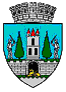 JUDEŢUL SATU MARECONSILIUL LOCAL ALMUNICIPIULUI SATU MAREHOTĂRÂREA NR. 226/26.08.2021privind desființarea de drept a contractului de concesiune  nr. 47.225 - 573/26.11.2008 încheiat între Municipiul Satu Mare și S.C. Beny Alex SRL Negrești Oaș  	Consiliul Local al Municipiului Satu Mare întrunit în ședința ordinară din data de 26.08.2021,  	Analizând: - proiectul de hotărâre înregistrat sub nr. 45194/23.08.2021,- referatul de aprobare al inițiatorului înregistrat sub nr. 45195/23.08.2021,           - raportul de specialitate al Serviciului Patrimoniu Concesionări Închirieri înregistrat sub nr. 45197/23.08.2021,          -  raportul Serviciului Juridic înregistrat sub nr. 45074/23.08.2021,	- raportul de specialitate al Direcției Economice, înregistrat sub                                    nr. 45.443/25.08.2021,- avizele comisiilor de specialitate ale Consiliului Local Satu Mare,          - Raportul Comisiei pentru analiza și evaluarea stadiului de realizare a contractului privind concesionarea Zonei de Agrement Someș înregistrat sub                      nr. 44893/20.08.2021,Luând în considerare prevederile:- art. 1553 din Codul civil;- art. 87 alin (5), art. 129 alin. (2) lit. d), alin. (6) lit. a), alin. (7) lit. r), și                    art. 327 alin. (4), alin. (7) și alin. (8) din O.U.G. nr. 57/2019 privind                                 Codul administrativ, cu modificările şi completările ulterioare;- Legii nr. 24/2000 privind normele de tehnică legislativă pentru elaborarea actelor normative, republicată, cu modificările şi completările ulterioare;În temeiul prevederilor art. 139 alin. (2) şi art. 196 alin. (1) lit. a) din                    O.U.G. nr.57/2019 privind Codul administrativ, cu modificările şi completările ulterioare,           Adoptă prezenta:                                                  H O T Ă R Â R E:Art. 1. Se însușește Raportul Comisiei pentru analiza și evaluarea stadiului de realizare a contractului privind concesionarea Zonei de Agrement Someș, înregistrat sub nr. 44893/20.08.2021.Art. 2. Se ia act de incidența clauzei cuprinse la art. 6 din Actul adițional                  nr. 2 - 1356/12.01.2012 la contractul de concesiune nr. 47.225-573/26.11.2008, încheiat între Municipiul Satu Mare și S.C. Beny Alex SRL Negrești Oaș și aprobă încetarea, prin desființarea de drept a  contractului de concesiune, pentru neîndeplinirea de către concesionar a obligațiilor contractuale.Art. 3. Concedentul va efectua demersurile în vederea preluării bunurilor de retur.Art. 4. Cu ducerea la îndeplinire a prezentei hotărâri se încredințează Primarul Municipiului Satu Mare prin Serviciului  Patrimoniu, Concesionări, Închirieri, Serviciul Juridic și Serviciul Financiar Contabilitate.Art. 5. Prezenta hotărâre se comunică, prin intermediul Secretarului General al Municipiului Satu Mare, în termenul prevăzut de lege, Primarului Municipiului  Satu Mare, Instituţiei Prefectului - Judeţul Satu Mare, Serviciului Patrimoniu, Concesionări, Închirieri, Direcției economice și S.C. Beny Alex SRL Negrești Oaș.    Președinte de ședință,                                                     Contrasemnează             Kiss Iosif                                                                 Secretar general,                                                                                       Mihaela Maria RacolțaPrezenta hotărâre a fost adoptată cu respectarea prevederilor art. 139 alin. (2) din O.U.G. nr. 57/2019 privind Codul administrativ;Redactat în 6 exemplare originaleTotal consilieri în funcţie23Nr. total al consilierilor prezenţi20Nr total al consilierilor absenţi3Voturi pentru20Voturi împotrivă0Abţineri0